Fiche de révision Project ManagementProcess groups :Each phase can be a project. Each project requires processes.InitiatingPlanningExecutingMonitoring and Controlling: lasts during whole projectClosingProject areas:Based on the PMBOK® Guide, there are 10 knowledge areas:1. Project Integration Management2. Project Scope Management3. Project Time Management4. Project Cost Management5. Project Quality Management6. Project Human Resource Management7. Project Communication Management8. Project Risk Management9. Project Procurement Management10.Project Stakeholder ManagementAll knowledge areas are controlled.Processes:Pas facile à résumerSummarizing slides:Critical path: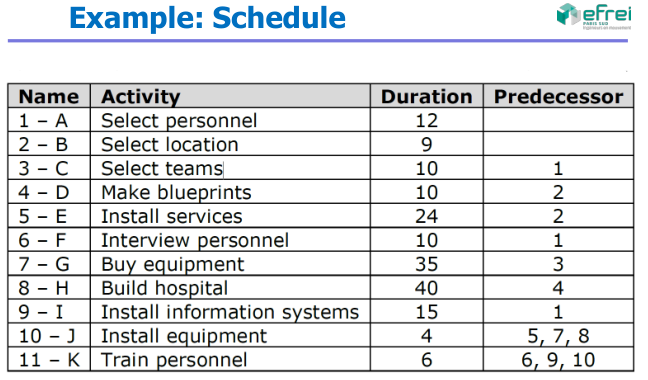 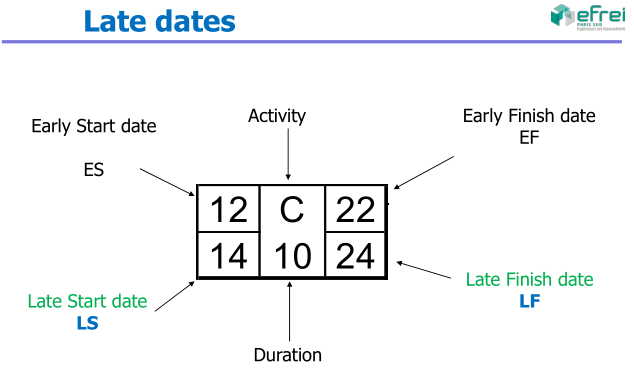 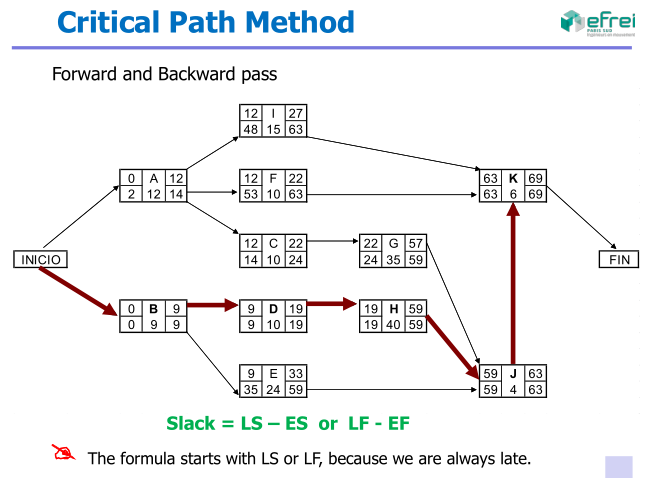 Earned value: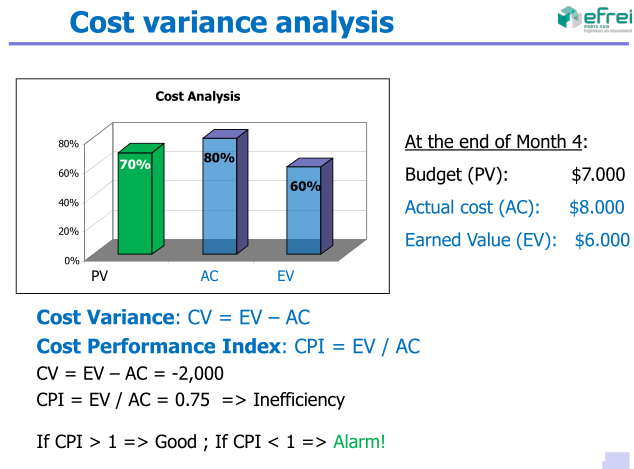 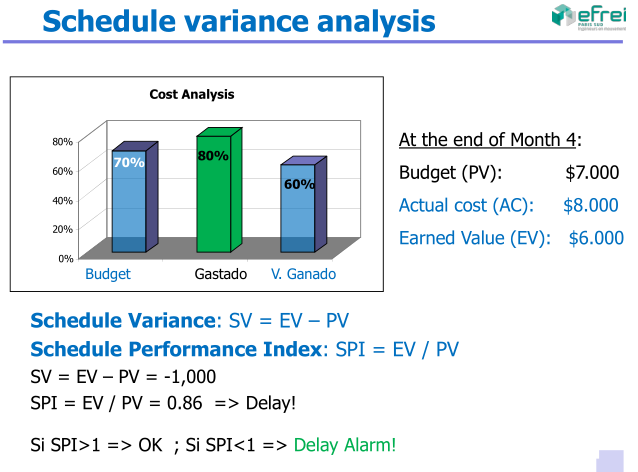 Estimation: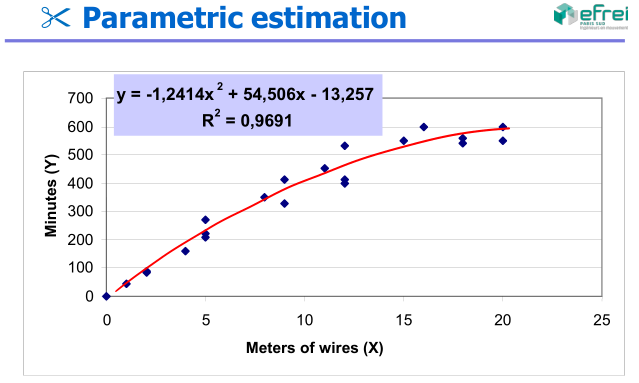 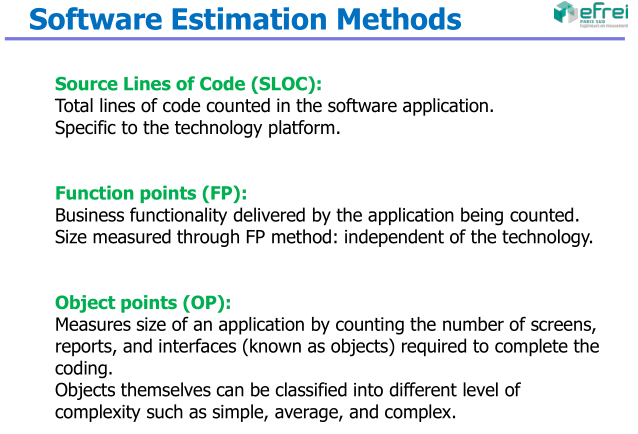 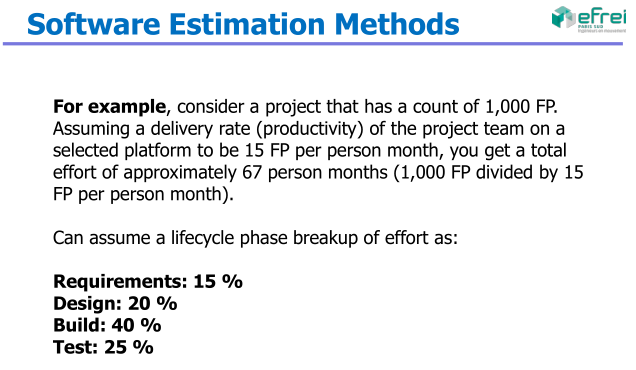 Change request:??Quality tools:1. Cause-and-effect diagram: what causes problems2. Flowcharts: what is done3. Check sheets: recollect and organize the data4. Histograms: graphical view of the variations5. Pareto chart: problem ranking6. Control charts: variations control7. Scatter diagrams: relation between variablesrisk strategies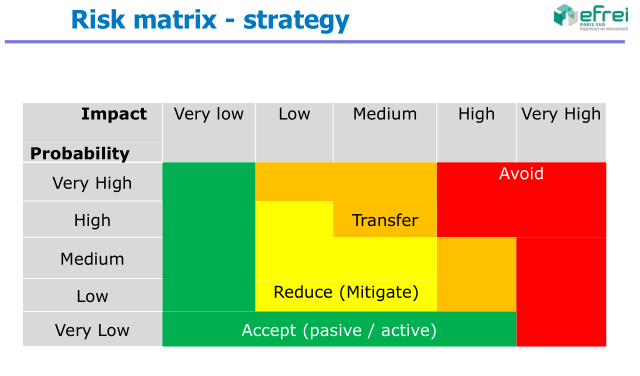 stakeholder strategies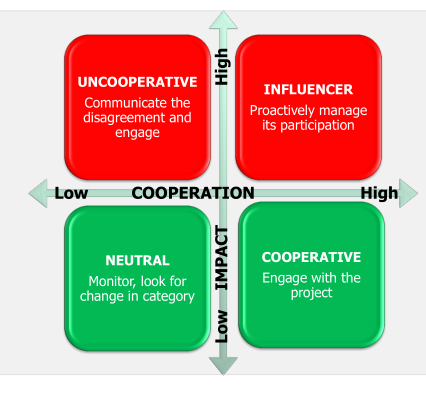 conflict resolutionCauses: schedules, change of priorities, and lack ofresources, etc.- Conflict  => ≠ opinions  => more creativity  => Good !- Well manage => more productivity- Address them early and in private- Use a direct and constructive approach- Last option => disciplinary actionsWhat is the main source of conflict in projects ?A. ScheduleB. PrioritiesC. CostsD. PersonalitiesAnswer:1º Schedule, 2º Priorities, 3º Resources,4º Technicalities, 5º Administrative processes, 6º Costs7º LAST – PersonalityWhat is the most convenient way of conflict resolution?A. Withdraw / Avoid: step away from conflictB. Smooth / Accommodate: emphasize on agreementareas rather than on differencesC. Compromise / Reconcile: each side should let go of somethingD. Force / Direct: impose one position at the expense of othersE. Collaborate: seek different opinions to find commitmentand consensusAnswer:1º Collaborate = Conflict resolution (win-win)2º Compromise or reconcile (lose-lose)The worst: Force or withdraw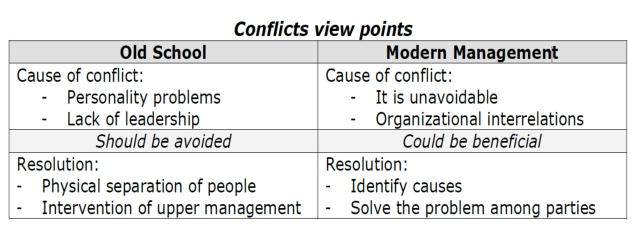 Conflict management STEPS:1. Identify the problem root cause2. Analyze the problem3. Identify alternative solutions4. Implement a decision5. Validate if that decision solved the problem human resources leadershipTypes of power:Formal – Hierarchical position in the companyRewards – Authority to manage recompensesPenalty – Authority to manage punishmentExpert – Based on knowledge and formationReferred – referred by a superiorsoftware developmentlife cycle stages and testing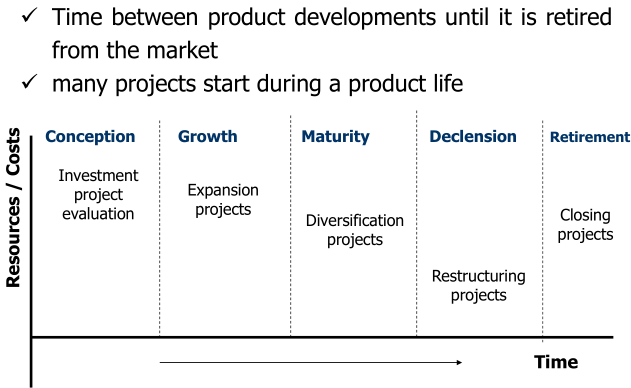 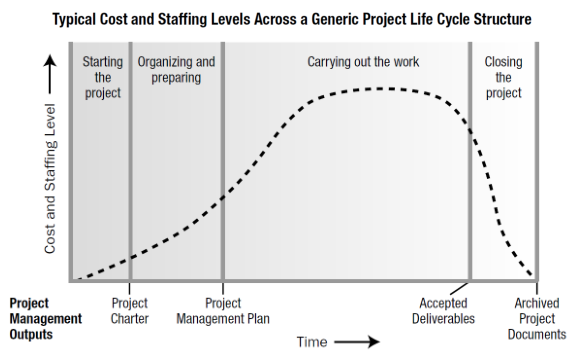 provider selection in procurements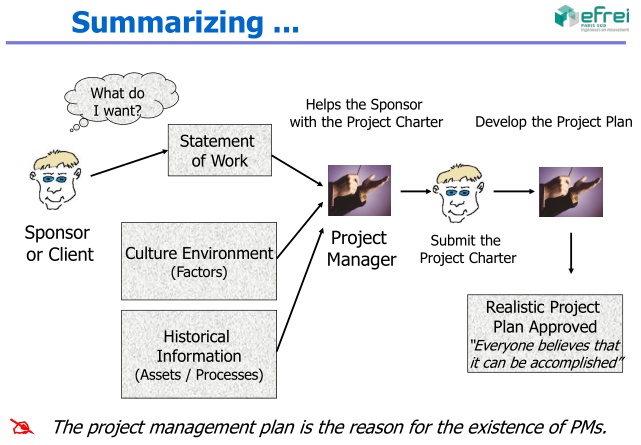 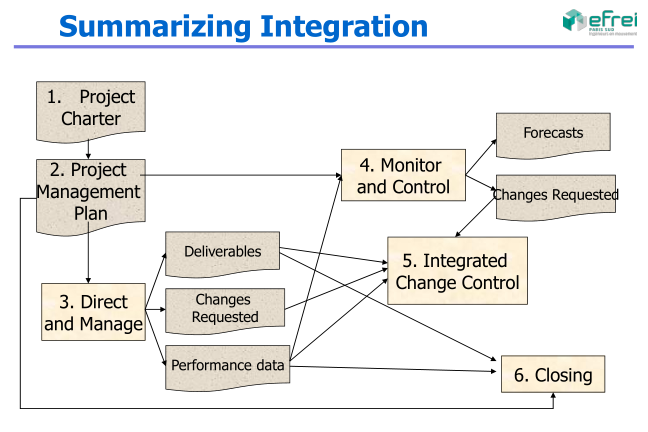 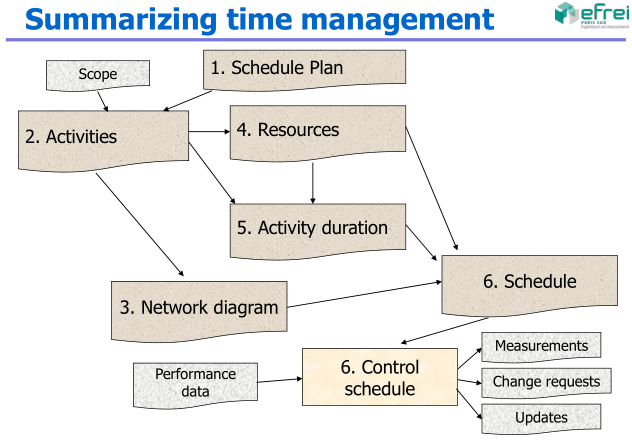 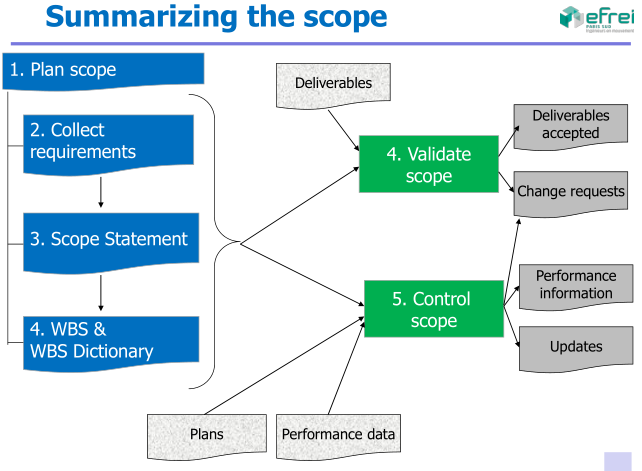 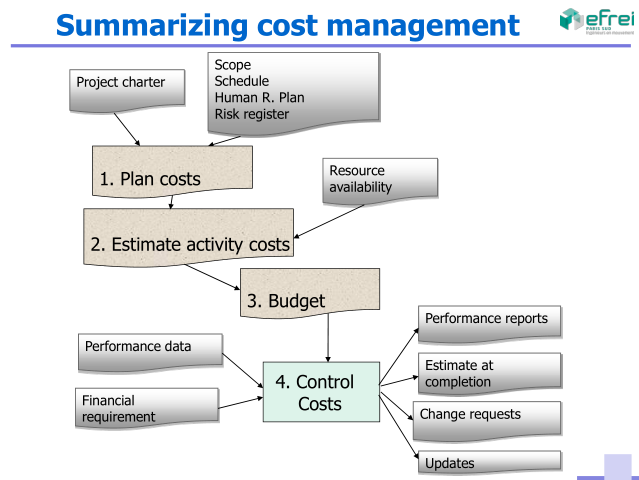 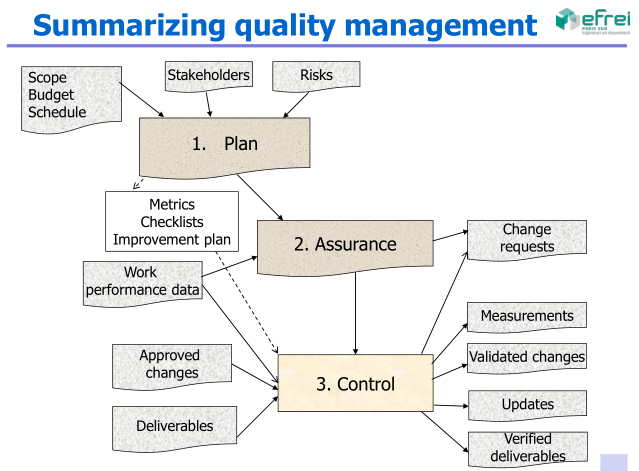 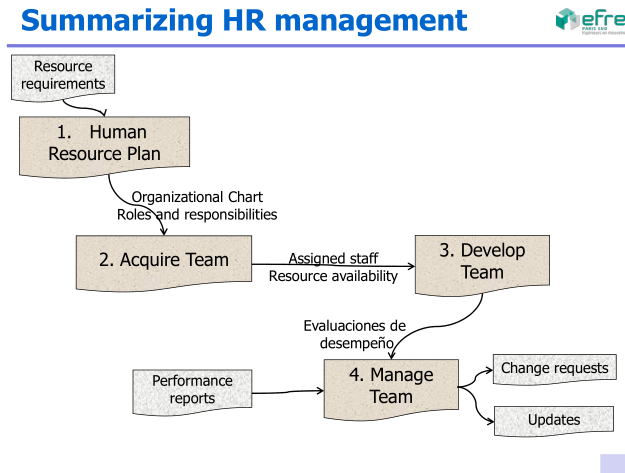 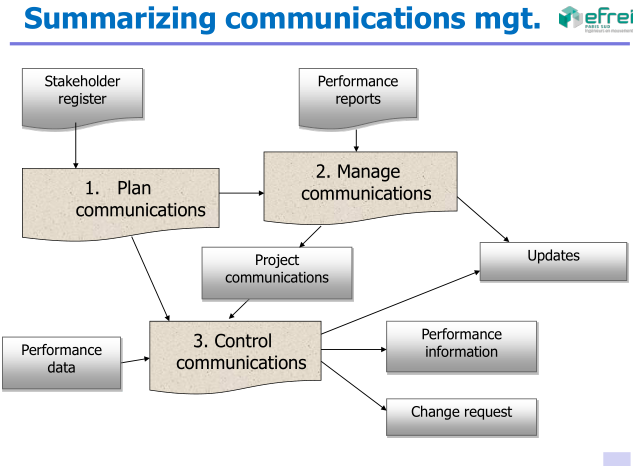 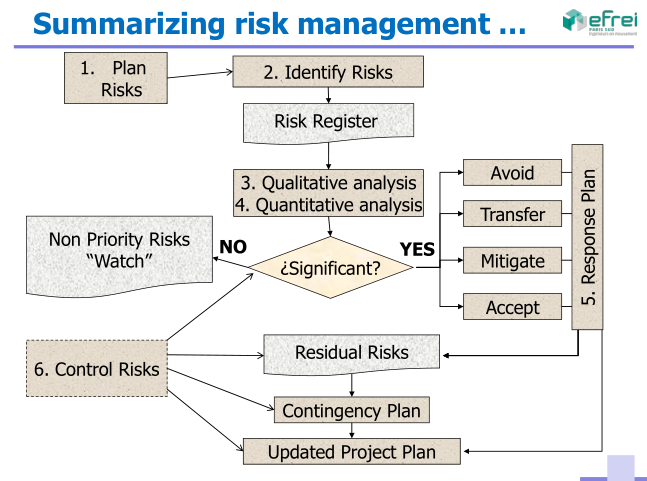 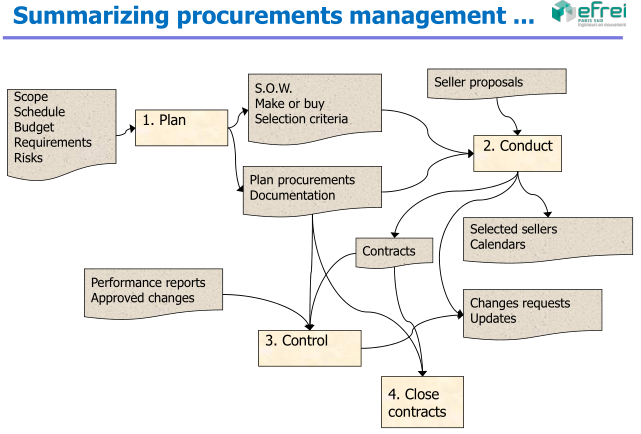 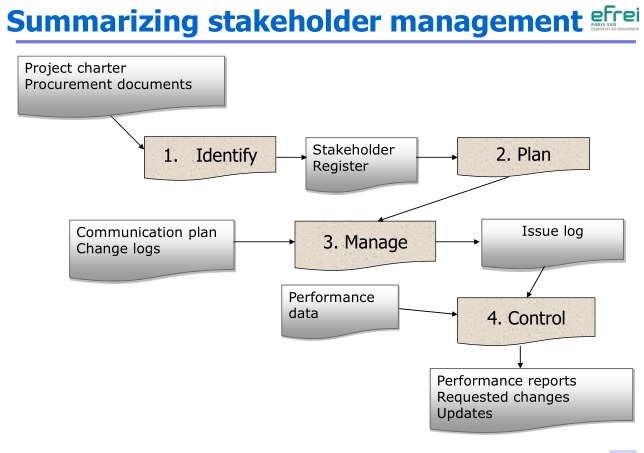 